ANDREA V. GARCIA ZAMORAEnglish Teacher and TranslatorSan Juan 3772 • (2000) Rosario, Santa Fe, Argentina •  54 (341) 156 642175andreagarcia_ms@hotmail.comAndreaVGarciaZ@gmail.comCareer ObjectivesSelf-motivated and quality conscious English Teacher and Translator seeking to acquire a challenging career opportunity that leads to professional distinction where my personal background and ability can be of great value.     Working LanguagesEnglish to SpanishSpanish to EnglishEducationUniversity Degrees• English and Translation Degree, ISPBROWN  Instituto Superior de Profesorado N° 8 “Almirante G. Brown”, Santa Fe, Santa Fe, Argentina, 2007.• English Teacher Degree, ISPBROWN Instituto Superior de Profesorado N° 8 “Almirante G. Brown”, Santa Fe, Santa Fe, Argentina, 2008.Courses Attended• “La enseñanza de inglés para fines específicos: principios de diseño curricular”. Dictado por la Licenciada Perla Hassan,  Colegio de traductores de la provincia de Santa Fe. Primera circunscripción. Santa Fe, Santa Fe, March, 2007• “Hacia una traducción científico-técnica efectiva” dictada por el traductor público Elvio Bompadre. Colegio de traductores de la provincia de Santa Fe. Primera circunscripción. Santa Fe, Santa Fe, August, 2006.• “Luz, cámara, traducción: introducción a la traducción para subtitulado” dictada por el traductor público Miguel Wald durante las Jornadas de Capacitación en Traducción, Interpretación y Marketing de Servicios Profesionales. Multilingual Communication Solutions. Rosario, Santa Fe, October, 2006.• Primeras Jornadas Internacionales de Traductología “Hacia un encuentro de lenguas y culturas”. Facultad de Leguas de la Universidad Nacional de Córdoba. Córdoba, Santa Fe, October, 2006.Working ExperienceTranslation* Samples can be submitted upon request• Freelance Technical Translator since 2007Specialized in: Medical (General Care, Cardiology) TelecommunicationManagementHuman ResourcesAlso works with:Business/Commerce (general) Accounting Finance (general) Science (general) Education / Pedagogy Computers: Systems, Networks Social Science, Sociology, Ethics and History Surveying General / Conversation / Greetings / Letters Advertising / Public Relations Sports / Fitness / Recreation Idioms / Maxims / Sayings Teaching• September 2009 – Present. Online English Teacher for important multinational company.Interactive learning classes of business and everyday English oriented to Middle Class Professionals.   • January 2008 – July 2009. English CottageEnglish Classes in Private institute for Elementary and High School students (between 10 and 17 years old) Other working experience not related to teaching or translating• October 2008 – May 2010. TELETECH ARGENTINA S.A.Bilingual Customer Care & Technical Care Sr. Representative for the telecommunications company T-Mobile.Brown 2552, Rosario, Santa Fe, Argentina• November 2007 – April 2008. Uno Restaurant Chicago GrillWaitress / Hostess (Exchange Student Program)15 Fort Eddy Road, Concord, NH, 03301, U.S.• November 2007 – April 2008. American Eagle OutfittersSales Associate (Exchange Student Program)270 Loudon Road, Concord, NH, 03301, U.S.• November 2006 – March 2007. The Balsams Grand ResortHostess. (Exchange Student Program)Route 26, Dixville Notch, NH, 03576, U.S.• March 2004 – October 2008. Garcia Hnos S.C.Bilingual Secretary.San Geronimo 4645, Santa Fe, Santa Fe, ArgentinaSoftware/ System SkillsAdvanced user knowledge in Office, Adobe & Internet. Instituto Argentino de Computación (IAC) Computer Assisted Translation Tools: SLD Trados 2007 (Translator´s Workbench, TagEditor, WinAlign, T-Windows) and Wordfast.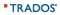 